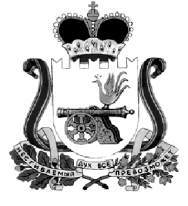 АДМИНИСТРАЦИЯ МУНИЦИПАЛЬНОГО ОБРАЗОВАНИЯ“КАРДЫМОВСКИЙ  РАЙОН” СМОЛЕНСКОЙ ОБЛАСТИ П О С Т А Н О В Л Е Н И Еот  «__»_____2016      № ________ - р1. Утвердить в сводный перечень первоочередных муниципальных услуг муниципального образования «Кардымовский район» Смоленской области для размещения в Сводном реестре государственных и муниципальных услуг в новой редакции согласно приложению. 2. Главному специалисту отдела по связям со СМИ и информационным технологиям Администрации муниципального образования «Кардымовский район» Смоленской области  Е.А. Долбиловой разместить настоящее постановление на сайте Администрации муниципального образования «Кардымовский район» Смоленской области.3. Постановление Администрации муниципального образования «Кардымовский район»  Смоленской области  от 06.07.2012 № 0409 «Об утверждении сводного перечня первоочередных муниципальных услуг (функций) муниципального образования «Кардымовский район» Смоленской области для размещения в Сводном реестре государственных и муниципальных услуг (функций считать утратившим силу.4. Контроль исполнения настоящего постановления возложить на Управляющего делами Администрации муниципального образования «Кардымовский район» Смоленской области»  В. Г. Макарова5. Настоящее постановление  вступает в силу с момента его подписания.СВОДНЫЙ ПЕРЕЧЕНЬпервоочередных муниципальных услуг муниципального образования «Кардымовский район» Смоленской области для размещения в Сводном реестре государственных и муниципальных услуг Об утверждении сводного перечня первоочередных муниципальных услуг муниципального образования «Кардымовский район» Смоленской области для размещения в Сводном реестре государственных и муниципальных услуг в новой редакции Глава муниципального образования «Кардымовский район» Смоленской областиЕ.В. БеляевУтвержденопостановлением Администрации муниципального образования «Кардымовский район» Смоленской областиот «__»_______ 2016 №___№п/пНаименование муниципальной услуги 
Наименование муниципальной услуги 
Нормативный правовой акт, устанавливающий полномочие органа местного самоуправленияНормативный правовой акт, устанавливающий полномочие органа местного самоуправленияНормативный правовой акт, устанавливающий полномочие органа местного самоуправленияОрган местного самоуправления, предоставляющий муниципальную услугу 
Орган местного самоуправления, предоставляющий муниципальную услугу 
Распоряжение Правительства Российской Федерации от 17 декабря . № 1993-рРаспоряжение Правительства Российской Федерации от 17 декабря . № 1993-рРаспоряжение Правительства Российской Федерации от 17 декабря . № 1993-рОтдел муниципального архиваОтдел муниципального архиваОтдел муниципального архиваОтдел муниципального архиваОтдел муниципального архиваОтдел муниципального архиваОтдел муниципального архиваОтдел муниципального архиваОтдел муниципального архиваОтдел муниципального архиваОтдел муниципального архиваОказание методической и практической помощи в работе по организации документов в делопроизводстве, отбору документов в состав Архивного фонда Российской Федерации и подготовке передачи их на постоянное хранение, ведению учета документов                Архивного фонда Российской Федерации, находящихся на временном хранении, подготовке нормативных и методических документов                                                  по вопросам делопроизводства и архивного делаОказание методической и практической помощи в работе по организации документов в делопроизводстве, отбору документов в состав Архивного фонда Российской Федерации и подготовке передачи их на постоянное хранение, ведению учета документов                Архивного фонда Российской Федерации, находящихся на временном хранении, подготовке нормативных и методических документов                                                  по вопросам делопроизводства и архивного делаОказание методической и практической помощи в работе по организации документов в делопроизводстве, отбору документов в состав Архивного фонда Российской Федерации и подготовке передачи их на постоянное хранение, ведению учета документов                Архивного фонда Российской Федерации, находящихся на временном хранении, подготовке нормативных и методических документов                                                  по вопросам делопроизводства и архивного делаПункт 1 части 3  статьи 4 Федерального закона от 22 октября 2004 г. № 125-ФЗ «Об архивном деле в Российской Федерации»Пункт 1 части 3  статьи 4 Федерального закона от 22 октября 2004 г. № 125-ФЗ «Об архивном деле в Российской Федерации»Отдел муниципального архива Администрации муниципального образования «Кардымовский район» Смоленской областиОтдел муниципального архива Администрации муниципального образования «Кардымовский район» Смоленской областиВыдача архивных справок, архивных выписок и архивных копий Выдача архивных справок, архивных выписок и архивных копий Выдача архивных справок, архивных выписок и архивных копий Пункт 1 части 3  статьи 4 Федерального закона от 22 октября 2004 г. № 125 «Об архивном деле в Российской Федерации»Пункт 1 части 3  статьи 4 Федерального закона от 22 октября 2004 г. № 125 «Об архивном деле в Российской Федерации»Отдел муниципального архива Администрации муниципального образования «Кардымовский район» Смоленской областиОтдел муниципального архива Администрации муниципального образования «Кардымовский район» Смоленской областиОрганизация исполнения запросов российских и иностранных граждан, а также лиц без гражданства, связанных с реализацией их законных прав и свобод, оформления в установленном порядке архивных справок, направляемых в иностранные государстваОрганизация исполнения запросов российских и иностранных граждан, а также лиц без гражданства, связанных с реализацией их законных прав и свобод, оформления в установленном порядке архивных справок, направляемых в иностранные государстваОрганизация исполнения запросов российских и иностранных граждан, а также лиц без гражданства, связанных с реализацией их законных прав и свобод, оформления в установленном порядке архивных справок, направляемых в иностранные государстваПункт 1 части 3  статьи 4 Федерального закона от 22 октября 2004 г. № 125 «Об архивном деле в Российской Федерации»Пункт 1 части 3  статьи 4 Федерального закона от 22 октября 2004 г. № 125 «Об архивном деле в Российской Федерации»Отдел муниципального архива Администрации муниципального образования «Кардымовский район» Смоленской областиОтдел муниципального архива Администрации муниципального образования «Кардымовский район» Смоленской областиИнформирование о составе и содержании                     фондов архива Администрации муниципального образования                            «Кардымовский район» Смоленской областиИнформирование о составе и содержании                     фондов архива Администрации муниципального образования                            «Кардымовский район» Смоленской областиИнформирование о составе и содержании                     фондов архива Администрации муниципального образования                            «Кардымовский район» Смоленской областиПункт 1 части 3  статьи 4 Федерального закона от 22 октября 2004 г. № 125 «Об архивном деле в Российской Федерации»Пункт 1 части 3  статьи 4 Федерального закона от 22 октября 2004 г. № 125 «Об архивном деле в Российской Федерации»Отдел муниципального архива Администрации муниципального образования «Кардымовский район» Смоленской областиОтдел муниципального архива Администрации муниципального образования «Кардымовский район» Смоленской областиОтдел развития городского хозяйстваОтдел развития городского хозяйстваОтдел развития городского хозяйстваОтдел развития городского хозяйстваОтдел развития городского хозяйстваОтдел развития городского хозяйстваОтдел развития городского хозяйстваОтдел развития городского хозяйстваОтдел развития городского хозяйстваОтдел развития городского хозяйстваОтдел развития городского хозяйства«Присвоение адреса объекту недвижимости в Кардымовском городском поселении Кардымовского района Смоленской области»«Присвоение адреса объекту недвижимости в Кардымовском городском поселении Кардымовского района Смоленской области»«Присвоение адреса объекту недвижимости в Кардымовском городском поселении Кардымовского района Смоленской области»Отдел развития городского хозяйства Администрации муниципального образования «Кардымовский район» Смоленской областиОтдел развития городского хозяйства Администрации муниципального образования «Кардымовский район» Смоленской области"Выдача документов (единого жилищного документа, выписки из домовой книги карточки учета  собственника жилого помещения, справок и иных документов)""Выдача документов (единого жилищного документа, выписки из домовой книги карточки учета  собственника жилого помещения, справок и иных документов)""Выдача документов (единого жилищного документа, выписки из домовой книги карточки учета  собственника жилого помещения, справок и иных документов)"Отдел развития городского хозяйства Администрации муниципального образования «Кардымовский район» Смоленской областиОтдел развития городского хозяйства Администрации муниципального образования «Кардымовский район» Смоленской областиПредоставление информации из реестра муниципального имущества» Предоставление информации из реестра муниципального имущества» Предоставление информации из реестра муниципального имущества» Отдел развития городского хозяйства Администрации муниципального образования «Кардымовский район» Смоленской областиОтдел развития городского хозяйства Администрации муниципального образования «Кардымовский район» Смоленской области«Согласие на вселение граждан  в качестве проживающих совместно с нанимателем членов его семьи  в муниципальные жилые помещения жилищного фонда социального использования Кардымовского городского поселения»«Согласие на вселение граждан  в качестве проживающих совместно с нанимателем членов его семьи  в муниципальные жилые помещения жилищного фонда социального использования Кардымовского городского поселения»«Согласие на вселение граждан  в качестве проживающих совместно с нанимателем членов его семьи  в муниципальные жилые помещения жилищного фонда социального использования Кардымовского городского поселения»Отдел развития городского хозяйства Администрации муниципального образования «Кардымовский район» Смоленской областиОтдел развития городского хозяйства Администрации муниципального образования «Кардымовский район» Смоленской области«Организация сбора, вывоза, утилизации и переработки  бытовых и промышленных отходов»«Организация сбора, вывоза, утилизации и переработки  бытовых и промышленных отходов»«Организация сбора, вывоза, утилизации и переработки  бытовых и промышленных отходов»Отдел развития городского хозяйства Администрации муниципального образования «Кардымовский район» Смоленской областиОтдел развития городского хозяйства Администрации муниципального образования «Кардымовский район» Смоленской области«Оформление договоров социального найма на жилые помещения»«Оформление договоров социального найма на жилые помещения»«Оформление договоров социального найма на жилые помещения»Отдел развития городского хозяйства Администрации муниципального образования «Кардымовский район» Смоленской областиОтдел развития городского хозяйства Администрации муниципального образования «Кардымовский район» Смоленской области«Предоставление по договорам социального найма жилых помещений муниципального жилищного фонда малоимущим гражданам Кардымовского района и принятым на учет в качестве нуждающихся в жилых помещениях»«Предоставление по договорам социального найма жилых помещений муниципального жилищного фонда малоимущим гражданам Кардымовского района и принятым на учет в качестве нуждающихся в жилых помещениях»«Предоставление по договорам социального найма жилых помещений муниципального жилищного фонда малоимущим гражданам Кардымовского района и принятым на учет в качестве нуждающихся в жилых помещениях»Отдел развития городского хозяйства Администрации муниципального образования «Кардымовский район» Смоленской областиОтдел развития городского хозяйства Администрации муниципального образования «Кардымовский район» Смоленской области«Предоставление жилого помещения специализированного жилищного фонда Кардымовского городского поселения гражданам, включенным в очередь на получение жилого помещений специализированного жилищного фонда Кардымовского городского поселения»«Предоставление жилого помещения специализированного жилищного фонда Кардымовского городского поселения гражданам, включенным в очередь на получение жилого помещений специализированного жилищного фонда Кардымовского городского поселения»«Предоставление жилого помещения специализированного жилищного фонда Кардымовского городского поселения гражданам, включенным в очередь на получение жилого помещений специализированного жилищного фонда Кардымовского городского поселения»Отдел развития городского хозяйства Администрации муниципального образования «Кардымовский район» Смоленской областиОтдел развития городского хозяйства Администрации муниципального образования «Кардымовский район» Смоленской области«Предоставление гражданам жилых помещений в связи с переселением их из ветхого жилищного фонда и фонда, признанного аварийным»«Предоставление гражданам жилых помещений в связи с переселением их из ветхого жилищного фонда и фонда, признанного аварийным»«Предоставление гражданам жилых помещений в связи с переселением их из ветхого жилищного фонда и фонда, признанного аварийным»Отдел развития городского хозяйства Администрации муниципального образования «Кардымовский район» Смоленской областиОтдел развития городского хозяйства Администрации муниципального образования «Кардымовский район» Смоленской области«Выдача разрешений на захоронение и подзахоронение на «Кривцовском кладбище», а также на кладбище дер. Сопачево Кардымовского района Смоленской области»«Выдача разрешений на захоронение и подзахоронение на «Кривцовском кладбище», а также на кладбище дер. Сопачево Кардымовского района Смоленской области»«Выдача разрешений на захоронение и подзахоронение на «Кривцовском кладбище», а также на кладбище дер. Сопачево Кардымовского района Смоленской области»Отдел развития городского хозяйства Администрации муниципального образования «Кардымовский район» Смоленской областиОтдел развития городского хозяйства Администрации муниципального образования «Кардымовский район» Смоленской областиОтдел строительства, ЖКХ, транспорта, связиОтдел строительства, ЖКХ, транспорта, связиОтдел строительства, ЖКХ, транспорта, связиОтдел строительства, ЖКХ, транспорта, связиОтдел строительства, ЖКХ, транспорта, связиОтдел строительства, ЖКХ, транспорта, связиОтдел строительства, ЖКХ, транспорта, связиОтдел строительства, ЖКХ, транспорта, связиОтдел строительства, ЖКХ, транспорта, связиОтдел строительства, ЖКХ, транспорта, связиОтдел строительства, ЖКХ, транспорта, связиВыдача разрешений на автомобильные перевозки тяжеловесных грузов, крупногабаритных грузов по маршрутам, проходящим полностью или частично по дорогам местного значения в границах муниципального образованияВыдача разрешений на автомобильные перевозки тяжеловесных грузов, крупногабаритных грузов по маршрутам, проходящим полностью или частично по дорогам местного значения в границах муниципального образованияВыдача разрешений на автомобильные перевозки тяжеловесных грузов, крупногабаритных грузов по маршрутам, проходящим полностью или частично по дорогам местного значения в границах муниципального образованияпункт 5 статьи 15, Федерального закона от 6 октября . № 131-ФЗпункт 5 статьи 15, Федерального закона от 6 октября . № 131-ФЗОтдел строительства, ЖКХ, транспорта, связи Администрации муниципального образования «Кардымовский район»Отдел строительства, ЖКХ, транспорта, связи Администрации муниципального образования «Кардымовский район»Предоставление пользователям автомобильных дорог местного значения информации о состоянии автомобильных дорогПредоставление пользователям автомобильных дорог местного значения информации о состоянии автомобильных дорогПредоставление пользователям автомобильных дорог местного значения информации о состоянии автомобильных дорогпункт 5 части 1 статьи 15 Федерального закона от 6 октября . № 131-ФЗпункт 5 части 1 статьи 15 Федерального закона от 6 октября . № 131-ФЗОтдел строительства, ЖКХ, транспорта, связи Администрации муниципального образования «Кардымовский район»Отдел строительства, ЖКХ, транспорта, связи Администрации муниципального образования «Кардымовский район»Организация транспортного обслуживания населения в границах муниципального районаОрганизация транспортного обслуживания населения в границах муниципального районаОрганизация транспортного обслуживания населения в границах муниципального районаФедеральный закон от 6 октября 2003 г. № 131-ФЗФедеральный закон от 6 октября 2003 г. № 131-ФЗОтдел строительства, ЖКХ, транспорта, связи Администрации муниципального образования «Кардымовский район»Отдел строительства, ЖКХ, транспорта, связи Администрации муниципального образования «Кардымовский район»Выдача разрешений на строительство в целях строительства, реконструкции, капитального ремонта объектов капитального строительства на территории муниципального образованияВыдача разрешений на строительство в целях строительства, реконструкции, капитального ремонта объектов капитального строительства на территории муниципального образованияВыдача разрешений на строительство в целях строительства, реконструкции, капитального ремонта объектов капитального строительства на территории муниципального образованияПункт 5 части 2 статьи 8 Градостроительного кодекса Российской ФедерацииПункт 5 части 2 статьи 8 Градостроительного кодекса Российской ФедерацииОтдел строительства, ЖКХ, транспорта, связи Администрации муниципального образования «Кардымовский район»Отдел строительства, ЖКХ, транспорта, связи Администрации муниципального образования «Кардымовский район»Выдача разрешений на ввод объекта в эксплуатациюВыдача разрешений на ввод объекта в эксплуатациюВыдача разрешений на ввод объекта в эксплуатациюПункт 5 части 2 статьи 8 Градостроительного кодекса Российской ФедерацииПункт 5 части 2 статьи 8 Градостроительного кодекса Российской ФедерацииОтдел строительства, ЖКХ, транспорта, связи Администрации муниципального образования «Кардымовский район»Отдел строительства, ЖКХ, транспорта, связи Администрации муниципального образования «Кардымовский район»Согласование переустройства и (или) перепланировки жилых помещенийСогласование переустройства и (или) перепланировки жилых помещенийСогласование переустройства и (или) перепланировки жилых помещенийПункт 7 части 1 статьи 14 Жилищного кодекса Российской ФедерацииПункт 7 части 1 статьи 14 Жилищного кодекса Российской ФедерацииОтдел строительства, ЖКХ, транспорта, связи Администрации муниципального образования «Кардымовский район»Отдел строительства, ЖКХ, транспорта, связи Администрации муниципального образования «Кардымовский район»Выдача разрешений на установку рекламных конструкций на соответствующей территории, аннулирование таких разрешений, выдача предписаний о демонтаже самовольно установленных вновь рекламных конструкцийВыдача разрешений на установку рекламных конструкций на соответствующей территории, аннулирование таких разрешений, выдача предписаний о демонтаже самовольно установленных вновь рекламных конструкцийВыдача разрешений на установку рекламных конструкций на соответствующей территории, аннулирование таких разрешений, выдача предписаний о демонтаже самовольно установленных вновь рекламных конструкцийПодпункт 15.1 пункта 15 части 1 статьи 15, подпункт 26.1 части 1 статьи 16  Федерального закона от 6 октября 2003 г.  № 131-ФЗПодпункт 15.1 пункта 15 части 1 статьи 15, подпункт 26.1 части 1 статьи 16  Федерального закона от 6 октября 2003 г.  № 131-ФЗОтдел строительства, ЖКХ, транспорта, связи Администрации муниципального образования «Кардымовский район»Отдел строительства, ЖКХ, транспорта, связи Администрации муниципального образования «Кардымовский район»Выдача разрешений на разработку месторождений общераспространенных полезных ископаемых, а также на строительство подземных сооружений местного значенияВыдача разрешений на разработку месторождений общераспространенных полезных ископаемых, а также на строительство подземных сооружений местного значенияВыдача разрешений на разработку месторождений общераспространенных полезных ископаемых, а также на строительство подземных сооружений местного значенияПункт 3 статьи 5 Закона Российской Федерации «О недрах» от 21 февраля . № 2395-1Пункт 3 статьи 5 Закона Российской Федерации «О недрах» от 21 февраля . № 2395-1Отдел строительства, ЖКХ, транспорта, связи Администрации муниципального образования «Кардымовский район»Отдел строительства, ЖКХ, транспорта, связи Администрации муниципального образования «Кардымовский район»Признание в установленном порядке жилых помещений муниципального жилищного фонда непригодными для проживанияПризнание в установленном порядке жилых помещений муниципального жилищного фонда непригодными для проживанияПризнание в установленном порядке жилых помещений муниципального жилищного фонда непригодными для проживанияПункт 8 статьи 14 Жилищного кодекса Российской ФедерацииПункт 8 статьи 14 Жилищного кодекса Российской ФедерацииОтдел строительства, ЖКХ, транспорта, связи Администрации муниципального образования «Кардымовский район»Отдел строительства, ЖКХ, транспорта, связи Администрации муниципального образования «Кардымовский район»Отдел образованияОтдел образованияОтдел образованияОтдел образованияОтдел образованияОтдел образованияОтдел образованияОтдел образованияОтдел образованияОтдел образованияОтдел образованияОрганизация и проведение физкультурных и спортивных мероприятий в рамках Всероссийского физкультурно-спортивного комплекса "Готов к труду и обороне" (ГТО)Организация и проведение физкультурных и спортивных мероприятий в рамках Всероссийского физкультурно-спортивного комплекса "Готов к труду и обороне" (ГТО)Организация и проведение физкультурных и спортивных мероприятий в рамках Всероссийского физкультурно-спортивного комплекса "Готов к труду и обороне" (ГТО)Пункт 11 части 1 статьи 15, Федерального закона от 6 октября . № 131-ФЗПункт 11 части 1 статьи 15, Федерального закона от 6 октября . № 131-ФЗОтдел образования Администрации муниципального образования «Кардымовский район» Смоленской области, муниципальные  образовательные учреждения Отдел образования Администрации муниципального образования «Кардымовский район» Смоленской области, муниципальные  образовательные учреждения Пункты 3, 4, 8, 9 распоряжение Правительства Российской Федерации от 17 декабря . № 1993-рПункты 3, 4, 8, 9 распоряжение Правительства Российской Федерации от 17 декабря . № 1993-рОрганизация и проведение спортивно-оздоровительной работы по развитию физической культуры и спорта среди различных групп населенияОрганизация и проведение спортивно-оздоровительной работы по развитию физической культуры и спорта среди различных групп населенияОрганизация и проведение спортивно-оздоровительной работы по развитию физической культуры и спорта среди различных групп населенияПункт 11 части 1 статьи 15 Федерального закона от 6 октября . № 131-ФЗПункт 11 части 1 статьи 15 Федерального закона от 6 октября . № 131-ФЗОтдел образования Администрации муниципального образования «Кардымовский район» Смоленской области, муниципальные  образовательные учреждения Отдел образования Администрации муниципального образования «Кардымовский район» Смоленской области, муниципальные  образовательные учреждения Пункт 2 распоряжение Правительства Российской Федерации от 17 декабря . № 1993-рПункт 2 распоряжение Правительства Российской Федерации от 17 декабря . № 1993-рЗащита прав и законных интересов детей-сирот и детей, оставшихся без попечения родителейЗащита прав и законных интересов детей-сирот и детей, оставшихся без попечения родителейЗащита прав и законных интересов детей-сирот и детей, оставшихся без попечения родителейПункт 11 части 1 статьи 15 Федерального закона от 6 октября . № 131-ФЗПункт 11 части 1 статьи 15 Федерального закона от 6 октября . № 131-ФЗОтдел образования Администрации муниципального образования «Кардымовский район» Смоленской области, муниципальные  образовательные учреждения Отдел образования Администрации муниципального образования «Кардымовский район» Смоленской области, муниципальные  образовательные учреждения Организация мероприятий, направленных на профилактику асоциального и деструктивного поведения подростков и молодежи, поддержка детей и молодежи, находящейся в социально-опасном положенииОрганизация мероприятий, направленных на профилактику асоциального и деструктивного поведения подростков и молодежи, поддержка детей и молодежи, находящейся в социально-опасном положенииОрганизация мероприятий, направленных на профилактику асоциального и деструктивного поведения подростков и молодежи, поддержка детей и молодежи, находящейся в социально-опасном положенииПункт 11 части 1 статьи 15 Федерального закона от 6 октября . № 131-ФЗПункт 11 части 1 статьи 15 Федерального закона от 6 октября . № 131-ФЗОтдел образования Администрации муниципального образования «Кардымовский район» Смоленской области, муниципальные  образовательные учрежденияОтдел образования Администрации муниципального образования «Кардымовский район» Смоленской области, муниципальные  образовательные учрежденияОрганизация мероприятий в сфере молодежной политики, направленных на гражданское и патриотическое воспитание молодежи, воспитание толерантности в молодежной среде, формирование правовых, культурных и нравственных ценностей среди молодежиОрганизация мероприятий в сфере молодежной политики, направленных на гражданское и патриотическое воспитание молодежи, воспитание толерантности в молодежной среде, формирование правовых, культурных и нравственных ценностей среди молодежиОрганизация мероприятий в сфере молодежной политики, направленных на гражданское и патриотическое воспитание молодежи, воспитание толерантности в молодежной среде, формирование правовых, культурных и нравственных ценностей среди молодежиПункт 11 части 1 статьи 15 Федерального закона от 6 октября . № 131-ФЗПункт 11 части 1 статьи 15 Федерального закона от 6 октября . № 131-ФЗОтдел образования Администрации муниципального образования «Кардымовский район» Смоленской области, муниципальные  образовательные учреждения Отдел образования Администрации муниципального образования «Кардымовский район» Смоленской области, муниципальные  образовательные учреждения Организация мероприятий в сфере молодежной политики, направленных на вовлечение молодежи в инновационную, предпринимательскую, добровольческую деятельность, а также на развитие гражданской активности молодежи и формирование здорового образа жизниОрганизация мероприятий в сфере молодежной политики, направленных на вовлечение молодежи в инновационную, предпринимательскую, добровольческую деятельность, а также на развитие гражданской активности молодежи и формирование здорового образа жизниОрганизация мероприятий в сфере молодежной политики, направленных на вовлечение молодежи в инновационную, предпринимательскую, добровольческую деятельность, а также на развитие гражданской активности молодежи и формирование здорового образа жизниПункт 11 части 1 статьи 15 Федерального закона от 6 октября . № 131-ФЗПункт 11 части 1 статьи 15 Федерального закона от 6 октября . № 131-ФЗОтдел образования Администрации муниципального образования «Кардымовский район» Смоленской области, муниципальные  образовательные учреждения Отдел образования Администрации муниципального образования «Кардымовский район» Смоленской области, муниципальные  образовательные учреждения КультураКультураКультураКультураКультураКультураКультураКультураКультураКультураКультураПубличный показ музейных предметов, музейных коллекций Публичный показ музейных предметов, музейных коллекций Публичный показ музейных предметов, музейных коллекций  Пункт 11 части 1 статьи 15, Федерального закона от 6 октября . № 131-ФЗ,Статья 40 Закона Российской Федерации от 9 октября 1992 года N 3612-I "Основы законодательства Российской Федерации о культуре" Пункт 11 части 1 статьи 15, Федерального закона от 6 октября . № 131-ФЗ,Статья 40 Закона Российской Федерации от 9 октября 1992 года N 3612-I "Основы законодательства Российской Федерации о культуре"Отдел культуры Администрации муниципального образования «Кардымовский район» Смоленской области,МБУК «Историко-краеведческий музей»Отдел культуры Администрации муниципального образования «Кардымовский район» Смоленской области,МБУК «Историко-краеведческий музей»Создание экспозиций (выставок) музеев, организация выездных выставокСоздание экспозиций (выставок) музеев, организация выездных выставокСоздание экспозиций (выставок) музеев, организация выездных выставокПункт 11 части 1 статьи 15, Федерального закона от 6 октября . № 131-ФЗСтатья 40 Закона Российской Федерации от 9 октября 1992 года N 3612-I "Основы законодательства Российской Федерации о культуре"Пункт 11 части 1 статьи 15, Федерального закона от 6 октября . № 131-ФЗСтатья 40 Закона Российской Федерации от 9 октября 1992 года N 3612-I "Основы законодательства Российской Федерации о культуре"Отдел культуры Администрации муниципального образования «Кардымовский район» Смоленской области,МБУК «Историко-краеведческий музей»Отдел культуры Администрации муниципального образования «Кардымовский район» Смоленской области,МБУК «Историко-краеведческий музей»Создание экспозиций (выставок) музеев, организация выездных выставок»Создание экспозиций (выставок) музеев, организация выездных выставок»Создание экспозиций (выставок) музеев, организация выездных выставок»Пункт 11 части 1 статьи 15, Федерального закона от 6 октября . № 131-ФЗСтатья 40 Закона Российской Федерации от 9 октября 1992 года N 3612-I "Основы законодательства Российской Федерации о культуре"Пункт 11 части 1 статьи 15, Федерального закона от 6 октября . № 131-ФЗСтатья 40 Закона Российской Федерации от 9 октября 1992 года N 3612-I "Основы законодательства Российской Федерации о культуре"Отдел культуры Администрации муниципального образования «Кардымовский район» Смоленской области, МБУК «Историко-краеведческий музей»Отдел культуры Администрации муниципального образования «Кардымовский район» Смоленской области, МБУК «Историко-краеведческий музей»Реализация дополнительных предпрофессиональных программРеализация дополнительных предпрофессиональных программРеализация дополнительных предпрофессиональных программПункт 11 части 1 статьи 15, Федерального закона от 6 октября . № 131-ФЗСтатья 40 Закона Российской Федерации от 9 октября 1992 года N 3612-I "Основы законодательства Российской Федерации о культуре"Пункт 11 части 1 статьи 15, Федерального закона от 6 октября . № 131-ФЗСтатья 40 Закона Российской Федерации от 9 октября 1992 года N 3612-I "Основы законодательства Российской Федерации о культуре"Отдел культуры Администрации муниципального образования «Кардымовский район» Смоленской области, МБУДО «Кардымовская ДШИ»Отдел культуры Администрации муниципального образования «Кардымовский район» Смоленской области, МБУДО «Кардымовская ДШИ»Реализация дополнительных общеразвивающих программРеализация дополнительных общеразвивающих программРеализация дополнительных общеразвивающих программПункт 11 части 1 статьи 15, Федерального закона от 6 октября . № 131-ФЗСтатья 40 Закона Российской Федерации от 9 октября 1992 года N 3612-I "Основы законодательства Российской Федерации о культуре"Пункт 11 части 1 статьи 15, Федерального закона от 6 октября . № 131-ФЗСтатья 40 Закона Российской Федерации от 9 октября 1992 года N 3612-I "Основы законодательства Российской Федерации о культуре"Отдел культуры Администрации муниципального образования «Кардымовский район» Смоленской области, МБУДО «Кардымовская ДШИ»Отдел культуры Администрации муниципального образования «Кардымовский район» Смоленской области, МБУДО «Кардымовская ДШИ»Библиотечное, библиографическое и информационное обслуживание пользователей библиотеки»Библиотечное, библиографическое и информационное обслуживание пользователей библиотеки»Библиотечное, библиографическое и информационное обслуживание пользователей библиотеки»Пункт 11 части 1 статьи 15, Федерального закона от 6 октября . № 131-ФЗСтатья 40 Закона Российской Федерации от 9 октября 1992 года N 3612-I "Основы законодательства Российской Федерации о культуре"Пункт 11 части 1 статьи 15, Федерального закона от 6 октября . № 131-ФЗСтатья 40 Закона Российской Федерации от 9 октября 1992 года N 3612-I "Основы законодательства Российской Федерации о культуре"Отдел культуры Администрации муниципального образования «Кардымовский район» Смоленской области, МБУК «Централизованная библиотечная система»Отдел культуры Администрации муниципального образования «Кардымовский район» Смоленской области, МБУК «Централизованная библиотечная система»Организация   деятельности клубных формирований и формирований самодеятельного народного творчества»Организация   деятельности клубных формирований и формирований самодеятельного народного творчества»Организация   деятельности клубных формирований и формирований самодеятельного народного творчества»Пункт 11 части 1 статьи 15, Федерального закона от 6 октября . № 131-ФЗСтатья 40 Закона Российской Федерации от 9 октября 1992 года N 3612-I "Основы законодательства Российской Федерации о культуре"Пункт 11 части 1 статьи 15, Федерального закона от 6 октября . № 131-ФЗСтатья 40 Закона Российской Федерации от 9 октября 1992 года N 3612-I "Основы законодательства Российской Федерации о культуре"Отдел культуры Администрации муниципального образования «Кардымовский район» Смоленской области, МБУК  «Централизованная клубная система»Отдел культуры Администрации муниципального образования «Кардымовский район» Смоленской области, МБУК  «Централизованная клубная система»Отдел экономики, инвестиций и имущественных отношенийОтдел экономики, инвестиций и имущественных отношенийОтдел экономики, инвестиций и имущественных отношенийОтдел экономики, инвестиций и имущественных отношенийОтдел экономики, инвестиций и имущественных отношенийОтдел экономики, инвестиций и имущественных отношенийОтдел экономики, инвестиций и имущественных отношенийОтдел экономики, инвестиций и имущественных отношенийОтдел экономики, инвестиций и имущественных отношенийОтдел экономики, инвестиций и имущественных отношенийОтдел экономики, инвестиций и имущественных отношенийПрекращение правоотношений с правообладателями земельных участков»  на территории  муниципального образования «Кардымовский район» Смоленской областиПрекращение правоотношений с правообладателями земельных участков»  на территории  муниципального образования «Кардымовский район» Смоленской областиПрекращение правоотношений с правообладателями земельных участков»  на территории  муниципального образования «Кардымовский район» Смоленской областипункт 3 части 1 статьи 15 Федерального закона от 6 октября 2003 г. № 131-ФЗпункт 3 части 1 статьи 15 Федерального закона от 6 октября 2003 г. № 131-ФЗОтдел экономики, инвестиций и имущественных отношений Администрации муниципального образования «Кардымовский район» Смоленской областиОтдел экономики, инвестиций и имущественных отношений Администрации муниципального образования «Кардымовский район» Смоленской области«Предоставление информации об объектах, находящихся в реестре объектов муниципальной собственности муниципального образования «Кардымовский район» Смоленской области»«Предоставление информации об объектах, находящихся в реестре объектов муниципальной собственности муниципального образования «Кардымовский район» Смоленской области»«Предоставление информации об объектах, находящихся в реестре объектов муниципальной собственности муниципального образования «Кардымовский район» Смоленской области»пункт 3 части 1 статьи 15 Федерального закона от 6 октября 2003 г. № 131-ФЗпункт 3 части 1 статьи 15 Федерального закона от 6 октября 2003 г. № 131-ФЗОтдел экономики, инвестиций и имущественных отношений Администрации муниципального образования «Кардымовский район» Смоленской областиОтдел экономики, инвестиций и имущественных отношений Администрации муниципального образования «Кардымовский район» Смоленской областиЗаключение договора на установку и эксплуатацию рекламной конструкции на земельном участке, здании или ином недвижимом имуществе, находящемся в муниципальной собственности муниципального образования «Кардымовский район» Смоленской области, а также на земельных участках, государственная собственность на которые не разграничена»Заключение договора на установку и эксплуатацию рекламной конструкции на земельном участке, здании или ином недвижимом имуществе, находящемся в муниципальной собственности муниципального образования «Кардымовский район» Смоленской области, а также на земельных участках, государственная собственность на которые не разграничена»Заключение договора на установку и эксплуатацию рекламной конструкции на земельном участке, здании или ином недвижимом имуществе, находящемся в муниципальной собственности муниципального образования «Кардымовский район» Смоленской области, а также на земельных участках, государственная собственность на которые не разграничена»пункт 3 части 1 статьи 15 Федерального закона от 6 октября 2003 г. № 131-ФЗпункт 3 части 1 статьи 15 Федерального закона от 6 октября 2003 г. № 131-ФЗОтдел экономики, инвестиций и имущественных отношений Администрации муниципального образования «Кардымовский район» Смоленской областиОтдел экономики, инвестиций и имущественных отношений Администрации муниципального образования «Кардымовский район» Смоленской областиВыдача, переоформление и продление срока действия разрешения на право организации розничных рынков на территории муниципального образования «Кардымовский район» Смоленской областиВыдача, переоформление и продление срока действия разрешения на право организации розничных рынков на территории муниципального образования «Кардымовский район» Смоленской областиВыдача, переоформление и продление срока действия разрешения на право организации розничных рынков на территории муниципального образования «Кардымовский район» Смоленской областипункт 3 части 1 статьи 15 Федерального закона от 6 октября 2003 г. № 131-ФЗпункт 3 части 1 статьи 15 Федерального закона от 6 октября 2003 г. № 131-ФЗОтдел экономики, инвестиций и имущественных отношений Администрации муниципального образования «Кардымовский район» Смоленской областиОтдел экономики, инвестиций и имущественных отношений Администрации муниципального образования «Кардымовский район» Смоленской области«Выдача разрешения на размещение временных нестационарных аттракционов, передвижных цирков и зоопарков  на территории муниципального образования «Кардымовский район» Смоленской области»«Выдача разрешения на размещение временных нестационарных аттракционов, передвижных цирков и зоопарков  на территории муниципального образования «Кардымовский район» Смоленской области»«Выдача разрешения на размещение временных нестационарных аттракционов, передвижных цирков и зоопарков  на территории муниципального образования «Кардымовский район» Смоленской области»пункт 3 части 1 статьи 15 Федерального закона от 6 октября 2003 г. № 131-ФЗпункт 3 части 1 статьи 15 Федерального закона от 6 октября 2003 г. № 131-ФЗОтдел экономики, инвестиций и имущественных отношений Администрации муниципального образования «Кардымовский район» Смоленской областиОтдел экономики, инвестиций и имущественных отношений Администрации муниципального образования «Кардымовский район» Смоленской областиВыдача разрешения на размещение нестационарных объектов розничной торговли, общественного питания и иных сопутствующих услуг в дни проведения праздничных, культурно-массовых и прочих мероприятий на территории муниципального образования «Кардымовский район» Смоленской области»Выдача разрешения на размещение нестационарных объектов розничной торговли, общественного питания и иных сопутствующих услуг в дни проведения праздничных, культурно-массовых и прочих мероприятий на территории муниципального образования «Кардымовский район» Смоленской области»Выдача разрешения на размещение нестационарных объектов розничной торговли, общественного питания и иных сопутствующих услуг в дни проведения праздничных, культурно-массовых и прочих мероприятий на территории муниципального образования «Кардымовский район» Смоленской области»пункт 3 части 1 статьи 15 Федерального закона от 6 октября 2003 г. № 131-ФЗпункт 3 части 1 статьи 15 Федерального закона от 6 октября 2003 г. № 131-ФЗОтдел экономики, инвестиций и имущественных отношений Администрации муниципального образования «Кардымовский район» Смоленской областиОтдел экономики, инвестиций и имущественных отношений Администрации муниципального образования «Кардымовский район» Смоленской областиПредоставление земельных участков в аренду, находящихся в муниципальной собственности, и земельных участков, государственная собственность на которые не разграниченаПредоставление земельных участков в аренду, находящихся в муниципальной собственности, и земельных участков, государственная собственность на которые не разграниченаПредоставление земельных участков в аренду, находящихся в муниципальной собственности, и земельных участков, государственная собственность на которые не разграниченапункт 3 части 1 статьи 15 Федерального закона от 6 октября 2003 г. № 131-ФЗпункт 3 части 1 статьи 15 Федерального закона от 6 октября 2003 г. № 131-ФЗОтдел экономики, инвестиций и имущественных отношений Администрации муниципального образования «Кардымовский район» Смоленской областиОтдел экономики, инвестиций и имущественных отношений Администрации муниципального образования «Кардымовский район» Смоленской областиПредоставление в собственность земельных участков, находящихся в муниципальной собственности, и земельных участков, государственная собственность на которые не разграниченаПредоставление в собственность земельных участков, находящихся в муниципальной собственности, и земельных участков, государственная собственность на которые не разграниченаПредоставление в собственность земельных участков, находящихся в муниципальной собственности, и земельных участков, государственная собственность на которые не разграниченапункт 3 части 1 статьи 15 Федерального закона от 6 октября 2003 г. № 131-ФЗпункт 3 части 1 статьи 15 Федерального закона от 6 октября 2003 г. № 131-ФЗОтдел экономики, инвестиций и имущественных отношений Администрации муниципального образования «Кардымовский район» Смоленской областиОтдел экономики, инвестиций и имущественных отношений Администрации муниципального образования «Кардымовский район» Смоленской областиПредоставление муниципального имущества муниципального образования «Кардымовский район» Смоленской области в аренду, в безвозмездное пользование (кроме земли)Предоставление муниципального имущества муниципального образования «Кардымовский район» Смоленской области в аренду, в безвозмездное пользование (кроме земли)Предоставление муниципального имущества муниципального образования «Кардымовский район» Смоленской области в аренду, в безвозмездное пользование (кроме земли)пункт 3 части 1 статьи 15 Федерального закона от 6 октября 2003 г. № 131-ФЗпункт 3 части 1 статьи 15 Федерального закона от 6 октября 2003 г. № 131-ФЗОтдел экономики, инвестиций и имущественных отношений Администрации муниципального образования «Кардымовский район» Смоленской областиОтдел экономики, инвестиций и имущественных отношений Администрации муниципального образования «Кардымовский район» Смоленской областиСогласование  списания имущества, переданного в хозяйственное ведение муниципальным унитарным предприятиям, и имущества, переданного в оперативное управление муниципальным учреждениямСогласование  списания имущества, переданного в хозяйственное ведение муниципальным унитарным предприятиям, и имущества, переданного в оперативное управление муниципальным учреждениямСогласование  списания имущества, переданного в хозяйственное ведение муниципальным унитарным предприятиям, и имущества, переданного в оперативное управление муниципальным учреждениямпункт 3 части 1 статьи 15 Федерального закона от 6 октября 2003 г. № 131-ФЗпункт 3 части 1 статьи 15 Федерального закона от 6 октября 2003 г. № 131-ФЗОтдел экономики, инвестиций и имущественных отношений Администрации муниципального образования «Кардымовский район» Смоленской областиОтдел экономики, инвестиций и имущественных отношений Администрации муниципального образования «Кардымовский район» Смоленской областиРегистрация актов гражданского состоянияРегистрация актов гражданского состоянияРегистрация актов гражданского состоянияРегистрация актов гражданского состоянияРегистрация актов гражданского состоянияРегистрация актов гражданского состоянияРегистрация актов гражданского состоянияРегистрация актов гражданского состоянияРегистрация актов гражданского состоянияРегистрация актов гражданского состоянияРегистрация актов гражданского состоянияГосударственная регистрация актов гражданского состояния (рождение, заключение брака, расторжение брака, усыновление (удочерение), установление отцовства, перемена имени и смерть), в том числе выдача повторных свидетельств (справок), подтверждающих факт государственной регистрации акта гражданского состояния, внесение исправлений и (или) изменений в записи актов гражданского состояния, восстановление и аннулирование записей актов гражданского состоянияГосударственная регистрация актов гражданского состояния (рождение, заключение брака, расторжение брака, усыновление (удочерение), установление отцовства, перемена имени и смерть), в том числе выдача повторных свидетельств (справок), подтверждающих факт государственной регистрации акта гражданского состояния, внесение исправлений и (или) изменений в записи актов гражданского состояния, восстановление и аннулирование записей актов гражданского состоянияГосударственная регистрация актов гражданского состояния (рождение, заключение брака, расторжение брака, усыновление (удочерение), установление отцовства, перемена имени и смерть), в том числе выдача повторных свидетельств (справок), подтверждающих факт государственной регистрации акта гражданского состояния, внесение исправлений и (или) изменений в записи актов гражданского состояния, восстановление и аннулирование записей актов гражданского состоянияЧасть 2 статьи 4 Федерального закона от 5 ноября . 
№ 143-ФЗ «Об актах гражданского состояния»Часть 2 статьи 4 Федерального закона от 5 ноября . 
№ 143-ФЗ «Об актах гражданского состояния»Отдел ЗАГС Администрации муниципального образования «Кардымовский район» Смоленской областиОтдел ЗАГС Администрации муниципального образования «Кардымовский район» Смоленской областиПункт 40 распоряжения Правительства Российской Федерации от 17 декабря . № 1993-рПункт 40 распоряжения Правительства Российской Федерации от 17 декабря . № 1993-рПрочееПрочееПрочееПрочееПрочееПрочееПрочееПрочееПрочееПрочееПрочееВыплата пенсий за выслугу лет, замещавшим муниципальные должности, должности муниципальной службы(муниципальные должности муниципальной службы) в органах местного самоуправления муниципального образования «Кардымовский район» Смоленской областиВыплата пенсий за выслугу лет, замещавшим муниципальные должности, должности муниципальной службы(муниципальные должности муниципальной службы) в органах местного самоуправления муниципального образования «Кардымовский район» Смоленской областиФедеральный закон от 02.05.2006 N 59-ФЗ "О порядке рассмотрения обращений граждан Российской ФедерацииФедеральный закон от 02.05.2006 N 59-ФЗ "О порядке рассмотрения обращений граждан Российской ФедерацииФедеральный закон от 02.05.2006 N 59-ФЗ "О порядке рассмотрения обращений граждан Российской ФедерацииАдминистрация муниципального образования «Кардымовский район» Смоленской области, городское и сельские поселения Кардымовского района;Администрация муниципального образования «Кардымовский район» Смоленской области, городское и сельские поселения Кардымовского района;Администрация муниципального образования «Кардымовский район» Смоленской области, городское и сельские поселения Кардымовского района;Выдача социальных справокВыдача социальных справокФедеральный закон от 02.05.2006 N 59-ФЗ "О порядке рассмотрения обращений граждан Российской ФедерацииФедеральный закон от 02.05.2006 N 59-ФЗ "О порядке рассмотрения обращений граждан Российской ФедерацииФедеральный закон от 02.05.2006 N 59-ФЗ "О порядке рассмотрения обращений граждан Российской ФедерацииАдминистрация муниципального образования «Кардымовский район» Смоленской области, городское и сельские поселения Кардымовского района; Администрация муниципального образования «Кардымовский район» Смоленской области, городское и сельские поселения Кардымовского района; Администрация муниципального образования «Кардымовский район» Смоленской области, городское и сельские поселения Кардымовского района; Организация рассмотрения обращения гражданОрганизация рассмотрения обращения гражданФедеральным законом от 2 мая 2006 года № 59-ФЗ «О порядке рассмотрения обращений граждан Российской Федерации»Федерального закона от 6 октября .  № 131-ФЗФедеральным законом от 2 мая 2006 года № 59-ФЗ «О порядке рассмотрения обращений граждан Российской Федерации»Федерального закона от 6 октября .  № 131-ФЗФедеральным законом от 2 мая 2006 года № 59-ФЗ «О порядке рассмотрения обращений граждан Российской Федерации»Федерального закона от 6 октября .  № 131-ФЗАдминистрация муниципального образования «Кардымовский район» Смоленской области, городское и сельские поселения Кардымовского района;Администрация муниципального образования «Кардымовский район» Смоленской области, городское и сельские поселения Кардымовского района;Администрация муниципального образования «Кардымовский район» Смоленской области, городское и сельские поселения Кардымовского района;Регистрация Устава территориального общественного самоуправленияРегистрация Устава территориального общественного самоуправленияФедеральный закон от 6 октября . № 131-ФЗФедеральный закон от 6 октября . № 131-ФЗФедеральный закон от 6 октября . № 131-ФЗГородское и сельские поселения Кардымовского районаГородское и сельские поселения Кардымовского районаГородское и сельские поселения Кардымовского района